Monday 8st February 2021                             Mass on Sunday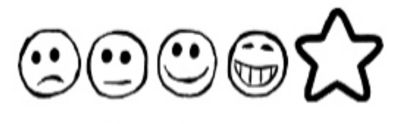 Can I talk about what happens during Mass?Draw your pictures in the boxes.